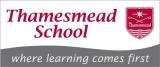 Teaching Assistant Person Specification CategoryEssentialDesirableEvidence formEducation Basic IT skillsBasic language, literacy and numeracy skillsQualifications including GCSE (or equivalent) and/or post 16 further education  Degree Application formExperience A commitment to hard work and raising standardsThe ability to contribute to developments within the Learning Support department and increase the profile of the departmentThe ability to work proactively and independently The potential for career developmentExperience of working with children who have English as their second language Experience of working with children who have behavioural needs Application formLetter of applicationPersonal Qualities Enjoyment in the company of children Plenty of energy, enthusiasm and imagination Good communication skillsAbility to work in a team A good sense of humour A commitment to equal opportunities High expectations of students’ achievements and progress Patience and adaptability Willingness to learn within the role Be suitable to work with children Willing to contribute to the wider life of the school.Interview References